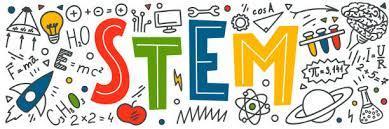 Flex Time = make up classes when absent; tutor; assist teachersThe above dates are subject to change due to state testing dates. You will be notified in advance if dates change for your grade level.5th McAlhany(50 min)5th Britt-Jones (50 min)Planning(40 min)5th Riley (50 min)5th Eadon (50 min)Plan/Lunch (40 min)K - Crosby(30 min) Lucas(20 min)Flex Time(30 min)8:00 - 8:509:00 - 9:509:50 - 10:3010:30 - 11:2011:30 - 12:2012:20 - 1:001:00 - 1:301:40 - 2:002:00 - 2:304th Primus(50 min)4th Rickborn(50 min)4th Cavanaugh(50 min)Planning(30 min)K - Fode(30 min)K - Vail(30 min)Lunch(30 min)4th Roy(50 min)4th Breland(50 min)7:50 - 8:408:45 - 9:359:45 - 10:3510:35 - 11:0511:05 - 11:3511:45 - 12:1512:15 - 12:4512:45 - 1:351:40 - 2:30Flex Time(80 min)3rd Dantzler(50 min)3rd Fordham(50 min)3rd Holcombe(50 min)Davidson(20 min)Plan/Lunch(60 min)3rd Varnadoe(50 min)8:00 - 9:209:20 - 10:1010:15 - 11:0511:10 - 12:0012:10 - 12:3012:30 - 1:301:30 - 2:202nd Davis(50 min)2nd Williams(50 min)Lunch(45 min)PreK - Forest(20 min)PreK -Addison(20 min)Planning(50 min)2nd Jamison(50 min)2nd Johnston(50 min)8:00 - 8:508:55 - 9:409:40  - 10:2510:25 - 10:4511:25 - 11:4511:45 - 12:3512:35 - 1:251:30 - 2:201st Tarr(50 min)1st E. Cook(50 min)1st M. Cook(50 min)Ray(20 min)Lunch(25 min)1st Horne(50 min)Plan(55 min)1st Patrick(50 min)8:00 - 8:509:00 - 9:5010:00 - 10:5011:00 - 11:2011:20 - 11:4511:45 - 12:3512:35 - 1:30 1:30 - 2:155thCrosby & Lucas8/28-9/110/2-611/6-101/1-52/5-93/11-154/22-264thFode & Vail9/4-810/9-1311/13-171/8-122/12-163/18-224/29-5/33rdDavidson9/11-1510/16-2011/27-12/11/15-192/19-234/1-55/6-102ndForest & Addison9/18-2210/23-2712/4-81/22-262/26-3/14/8-125/13-171stRay9/25-2910/30-11/312/11-151/29-2/23/4-84/15-195/20-24